Муниципальное бюджетное дошкольное образовательное учреждение «Детский сад № 1» ГО ЗАТО ФокиноПРИНЯТО:                                                                                 УТВЕРЖДАЮ:                                                                                                                 Педагогическим советом                                                          Заведующий МБДОУ «Детский сад № 1»МБДОУ «Детский сад № 1»                                                    ____________/Узюмова Е.Б. /                                                                                   «___»_______20__г                                                                   «___»_______20__г                                                                                                                                                                                                                                                                                                                                                                                                                                                                                                                                         Протокол № ___ РАБОЧАЯ ПРОГРАММАкоррекционной образовательной деятельности учителя-логопеда детского садана 2021-2022 учебный год                                                                 Разработчик: Учитель-логопед Броварник О.В.  г.Фокино2021г.Содержание:   Целевой раздел программы1.1. Пояснительная записка (цели и задачи)……………...……………………...… 31.2. Планируемые результаты освоения Программы…….…………………………7 II. Содержательный раздел программы2.1. Возрастные особенности развития детей…………………………... ………… .82.2. Содержание организации коррекционно-образовательного процесса……..... 122.3. Описание форм, способов, методов, средств реализации Программы (психолого-педагогические условия, взаимодействие с семьей)………...………. 15III. Организационный раздел программы3.1. Перспективное планирование по коррекции речи детей с ФНР, ФФНР и ОНР ………………………………………………………………………………… 213.2. Планирование индивидуальной работы………………………………………...40Программно-методическое обеспечение коррекционно-развивающей работы логопеда……………………………………………………………………………… 51Целевой раздел программыПояснительная записка.            Рабочая программа разработана в соответствии с Законом Российской Федерации “Об образовании”. Содержание рабочей программы соответствует федеральным государственным требованиям, устанавливаемым в соответствии с п. 2 ст. 7 Закона Российской Федерации “Об образовании”, образовательным стандартам и требованиям; целям и задачам образовательной программы учреждения.  В нашем дошкольном образовательном учреждении реализуется программа “От рождения до школы” под редакцией Н. Е. Вераксы. Эта программа не рассчитана на работу в условиях логопункта.  1.!  В основе создания этой программы использован опыт работы на дошкольном логопункте, подкреплённый современными коррекционно-развивающими программами Министерства Образования РФ, научно-методическими рекомендациями, инструктивными письмами, представленными в библиографии. В частности  “Программа воспитания и обучения детей с фонетико-фонематическим недоразвитием” Т.Б.Филичевой, Г.В.Чиркиной, “Программа логопедической работы по преодолению фонетико-фонематического недоразвития у детей” Т.Б.Филичевой, Г.В.Чиркиной, «Программа логопедической работы по преодолению общего недоразвития речи у детей» Т.Б.Филичевой, Т.В.Тумановой, «Программа коррекционно- развивающей работы для детей с ОНР» Н.В.Нищевой.   Данные программы  рассчитаны на работу в условиях логопедических групп специального детского сада,  в связи с чем,  не совсем подходят для использования на логопедическом пункте детского сада и не предполагают использование новых методов, приёмов, технологий, не учитывают клинических особенностей детей, что  является  необходимым. Этим и обусловлена значимость написания  рабочей программы, применение  которой поможет детям с нарушением речевого развития  освоить основную образовательную программу, позволит своевременно, то  есть ещё до поступления в школу, помочь детям в преодолении всех  трудностей, которые являются причиной возникновения школьной дезадаптации.    Современная система дошкольного образования предъявляет высокие требования к организации образовательного процесса в детском саду. Основной задачей дошкольного учреждения является подготовка ребенка к школе, в том числе к усвоению письменной речи. Формирование звуковой стороны речи рассматривается, как одно из необходимых средств воспитания звуковой культуры и подготовки к успешному овладению письменной формой речи. В  МБДОУ  №1 осуществляется коррекция нарушений речи в условиях логопедического пункта.    Согласно нормативам СанПиН 1.2.3685-21 от 28.01.2021г., утверждённых Главным государственным врачом Российской Федерации, а также опыта функционирования дошкольных логопедических пунктов, показывает, что следует уменьшить количество подгрупповых занятий, и увеличить время на индивидуальную работу. Учитывая требования к организации режима дня и учебных занятий максимально допустимый объём недельной образовательной нагрузки не должен превышать нормы допустимые СанПинами (п.2.12.7). Рабочая программа разработана для детей с речевыми нарушениями, имеющими клинико-педагогические диагнозы ФНР, ФФНР. «Программа» содержит материал для организации коррекционно-логопедической деятельности. Коррекционная деятельность включает логопедическую работу и работу по образовательным областям, соответствующим ФГОС ДО, представляющему собой совокупность обязательных требований к дошкольному образованию. Разработанная на основе ФГОС ДО, данная рабочая программа учителя-логопеда, обеспечивает разностороннее  развитие ребенка с речевыми расстройствами и подготовку его к школьному обучению.Коррекционная помощь детям с отклонениями в развитии является одним из приоритетных направлений в области образования. В логопедии актуальность проблемы раннего выявления, диагностики и коррекции нарушений речевого развития детей обусловлена ростом числа детей раннего и дошкольного возраста с нарушениями речевого развития разной степени выраженности и различного этиопатогенеза, которые часто приводят к тяжелым системным речевым нарушениям в дошкольном и школьном возрасте. Это обусловливает актуальность «Программы» и необходимость ее внедрения в практику образования.«Программа» разрабатывалась с учетом концептуальных положений общей и коррекционной педагогики, педагогической и специальной психологии. Она базируется:•	на современных представлениях лингвистики о языке как важнейшем средстве общения людей, освоения окружающей действительности и познания мира,•	на философской теории познания, теории речевой деятельности: о взаимосвязях языка и мышления, речевой и познавательной деятельности.В основе «Программы» лежит психолингвистический подход к речевой деятельности как к многокомпонентной структуре, включающей семантический, синтаксический, лексический, морфологический и фонетический компоненты, предполагающей интенсивный и экстенсивный пути развития и формирование «чувства языка».	«Программой» предусматривается разностороннее развитие детей, коррекция недостатков в их речевом развитии, а также профилактика вторичных нарушений, развитие личности, мотивации и способностей детей в различных видах деятельности.«Программа» включает следующие образовательные области:•	социально-коммуникативное развитие,•	познавательное развитие,•	речевое развитие, •	художественно-эстетическое развитие,•	физическое развитие.Цель программы – сформировать полноценную фонетическую систему языка, развить фонематическое восприятие и навыки первоначального звукового анализа и синтеза, автоматизировать слухо- произносительные умения и навыки у детей, зачисленных на логопункт.    В процессе коррекционного обучения детей логопатов решаютсяследующие задачи:- раннее выявление и своевременное предупреждение речевых нарушений; - устранение дефектов звукопроизношения (воспитание артикуляционных навыков, звукопроизношения, слоговой структуры);-  развитие фонематического слуха (способность осуществлять операции различения и узнавания фонем, составляющих звуковую оболочку слова);- развитие навыков звукового анализа (специальные умственные действия по дифференциации фонем и установлению звуковой структуры слова);- уточнение, расширение и обогащение лексической стороны речи;     - формирование грамматического строя речи; развитие связной речи дошкольников;- осуществление преемственности в работе с родителями воспитанников, сотрудниками ДОУ и специалистами детской поликлиники, медицинских учреждений; - забота о здоровье, эмоциональном благополучии и своевременном всестороннем развитии каждого ребенка;- вариативность использования образовательного материала, позволяющая развивать творчество в соответствии с интересами и наклонностями каждого ребенка;- уважительное отношение к результатам детского творчества;- единство подходов к воспитанию детей в условиях дошкольного образовательного учреждения и семьи.Решение обозначенных в Программе целей и задач воспитания возможно только при целенаправленном влиянии педагога на ребенка с первых дней его пребывания в дошкольном образовательном учреждении.Достижение поставленной цели и решение задач осуществляется с учётом следующих принципов:- принцип опережающего подхода, диктующий необходимость раннего выявления детей с функциональными и органическими отклонениями в развитии, с одной стороны, и разработку адекватного логопедического воздействия - с другой;- принцип развивающего подхода (основывается на идее Л. С. Выготского о «зоне ближайшего развития»), заключающийся в том, что обучение должно вести за собой развитие ребёнка;- принцип полифункционального подхода, предусматривающий одновременное решение нескольких коррекционных задач в структуре одного занятия;- принцип сознательности и активности детей, означающий, что педагог должен предусматривать в своей работе приёмы активизации познавательных способностей детей. Перед ребёнком необходимо ставить познавательные задачи, в решении которых он опирается на собственный опыт. Этот принцип способствует более интенсивному психическому развитию дошкольников и предусматривает понимание ребёнком материала и успешное применение его в практической деятельности в дальнейшем;- принцип доступности и индивидуализации, предусматривающий учёт возрастных, физиологических особенностей и характера патологического процесса. Действие этого принципа строится на преемственности  двигательных, речевых заданий;- принцип постепенного повышения требований, предполагающий постепенный переход от более простых к более сложным заданиям по мере овладения и закрепления формирующихся навыков;- принцип наглядности, обеспечивающий тесную взаимосвязь и широкое взаимодействие всех анализаторных систем организма с целью обогащения слуховых, зрительных и двигательных образов детей.1.2.Планируемые результаты освоения ПрограммыПланируемые результаты логопедической работы:- правильно артикулировать все звуки речи в различных фонетических позициях и формах речи;- дифференцировать все изученные звуки;- называть последовательность  звуков в словах, слогах и  слов в предложении;- находить в предложении слова с заданным звуком, определять место звука в слове;- различать понятия “звук”, “слог”, “предложение” на практическом уровне;- овладеть интонационными средствами выразительности речи в пересказе,            чтении стихов.                     II.       Содержательный  раздел программы                2.1. Возрастные особенности развития детейХарактеристика речевого развития детей 5-7 лет с ФФНР, ФНР   Фонетико-фонематическое недоразвитие речи — это нарушение процессов формирования произношения у детей с различными речевыми расстройствами из-за дефектов восприятия и произношения фонем. Дети с ФФНР — это дети с ринолалией,  дизартрией, дислалией  акустико-фонематической и артикуляторно-фонематической формы. Без достаточной сформированности  фонематического восприятия невозможно становление его высшей ступени — звукового анализа. Звуковой анализ — это операция мысленного разделения на составные элементы (фонемы) разных звуко -комплексов: сочетаний звуков, слогов и слов. У детей с сочетанием нарушения произношения и восприятия фонем отмечается незаконченность процессов формирования артикулирования и восприятия звуков, отличающихся акустико-артикуляционными признаками. Уровень развития фонематического слуха детей влияет на овладение звуковым анализом. Степень недоразвития фонематического восприятия может быть различна.    В фонетико-фонематическом недоразвитии детей выявляется несколько состояний:трудности в анализе нарушенных в произношении звуков;при сформированной артикуляции не различение звуков, относящихся к разным фонетическим группам;невозможность определить наличие и последовательность звуков в слове.                Основные проявления, характеризующие ФФНР: недифференцированное произношение пар или групп звуков, т.е. один и тот же звук может служить для ребенка заменителем двух или более звуков. Например, вместо звуков «с», «ч», «ш» ребенок произносит звук «ть»: «тюмка» вместо «сумка», «тяска» вместо «чашка», «тяпка» вместо «шапка»;замена одних звуков другими, имеющими более простую артикуляцию, т.е. сложные звуки, заменяются простыми. Например, группа свистящих и шипящих звуков может заменяться звуками «т» и «д», «р» заменяется на «л», «ш» заменяется на «ф». «Табака» вместо «собака», «лыба» вместо «рыба», «фуба» вместо «шуба»;смешение звуков, т.е. неустойчивое употребление целого ряда звуков в различных словах. Ребенок в одних словах может употреблять звуки правильно, а в других заменять их близкими по артикуляции или акустическим признакам. Например, ребенок умеет правильно произносить звуки «р», «л» и «с» изолированно, но в речевых высказываниях вместо «столяр строгает доску» говорит «старял стлагает дошку»;другие недостатки произношения: звук «р» — горловой, звук «с» — зубной, боковой и т.д.При наличии большого количества дефектных звуков у детей с ФФНР нарушается слоговая структура слова и произношение слов со стечением согласных. Характер нарушенного звукопроизношения у детей с ФФНР указывает на низкий уровень развития фонематического восприятия.          Несформированность фонематического восприятия выражается:  в нечетком различении на слух фонем в собственной и чужой речи; в неподготовленности к элементарным формам звукового анализа и синтеза;в затруднениях при анализе звукового состава речи.У детей с ФФНР наблюдается некоторое недоразвитие или нарушение высших психических процессов: внимание у таких детей может быть неустойчивым, нестабильным и иссякающим, а также — слабо сформированным произвольное внимание, когда ребенку трудно сосредоточиться на одном предмете и по специальному заданию переключиться на другой;объем памяти может быть сужен по сравнению с нормой. При этом ребенку понадобится больше времени и повторов, чтобы запомнить заданный материал; отмечаются особенности в протекании мыслительных операций: наряду с преобладанием наглядно-образного мышления дети могут затрудняться в понимании абстрактных понятий и отношений. Скорость протекания мыслительных операций может быть несколько замедленной, вследствие чего может быть замедленным и восприятие учебного материала и т.д. Исходя из перечисленных особенностей высшей нервной деятельности, дети с ФФН в педагогическом плане характеризуются следующим образом:поведение может быть нестабильным, с частой сменой настроения;могут возникать трудности в овладении учебными видами деятельности, т.к. на занятиях дети быстро утомляются, для них сложно выполнение одного задания в течение длительного времени;возможны затруднения в запоминании инструкций педагога, особенно — двух-, трех-, четырехступенчатых, требующих поэтапного и последовательного выполнения;в ряде случаев появляются особенности дисциплинарного характера.В отличие от детей с ФФНР дети с фонетическим нарушением речи (ФНР) не имеют нарушений фонематического слуха и восприятия. ФНР - это нарушение звукопроизношения при нормальном физическом и фонематическом слухе и нормальном строении речевого аппарата. Может наблюдаться расстройство отдельного звука или нескольких звуков одновременно. Как правило, такие нарушения звукопроизношения связаны с нарушением артикуляционной моторики или ее недостаточной сформированностью.  Ребенок не может правильно выполнять движения органами артикуляции, особенно языком, в результате чего звук искажается. (Моторное нарушение речи).Такие расстройства могут проявляться:в отсутствии (пропуске) звука – акета вместо ракетав искажениях – горловое произнесение звука р, щечное — ш и т.д.Чаще всего нарушаются:свистящие звуки – С, З (и их мягкие пары), Цшипящие звуки – Ш, Ж, Ч, Щсонорные (язычные) – Л, Р (и их мягкие пары)заднеязычные – К, Г, Х (и их мягкие пары)Неправильное произношение может наблюдаться в отношении любого согласного звука, но реже нарушаются те звуки, которые просты по способу артикуляции и не требуют дополнительных движений языка (м, н, п, т).Характеристика речевого развития детей 5-7 лет с ОНРОНР - это такое речевое нарушение, при котором у детей с нормальным слухом и относительно сохранным интеллектом наблюдается недоразвитие всех компонентов речевой системы (фонетико-фонематического и лексико-грамматического). Это обусловлено тем, что в процессе оптогенеза все компоненты развиваются в тесной взаимосвязи, и недоразвитие какого-то одного компонента вызывает недоразвитие других компонентов речевой системы.Речевой опыт детей с ОНР весьма ограничен, языковые средства, которыми они пользуются, являются несовершенными. Они далеко не полностью удовлетворяют потребность устного обучения. Поэтому разговорная речь детей с данными речевыми нарушениями оказывается бедной, малословной, тесно связанной  определенной ситуацией. Вне этой ситуации она становится часто непонятной. Связная (монологическая) речь, без которой не может быть полноценного усвоения приобретенных детьми знаний, либо развивается с большими трудностями, либо, вообще, полностью отсутствует.Все указанные отклонения в развитии речи самостоятельно не преодолеваются и не исчезают. Поэтому речевое развитие таких детей можно обеспечить только при условии использования системы коррекционных мероприятий,  предусматривающих формирование речевой практики, в процессе которой происходит овладение фонематическими и лексико-грамматическими закономерностями языка, обучение речи как средству общения и обобщения.Выделение ОНР - это выделение определенного симптомокомплекса.  Существуют различные категории детей: дети с моторной и сенсорной алалией; дети с задержкой речевого развития как симптом задержки психического развития; дети с дизартрией; дети с задержкой речевого развития невыраженной этиологии.Уровень общего недоразвития речи может быть различен: от полного отсутствия речевых средств обучения, до развернутой речи с элементами фонетико-фонематического и лексико-грамматического недоразвития.Левина Р.Е. выделила три уровня общего недоразвития речи:1. самый тяжелый – ОНР 1 уровня;2.  средний – ОНР 2 уровня;3. более легкий – ОНР 3 уровня.Общее недоразвитие речи III уровня.Этот уровень характеризуется тем, что обиходная речь становится более развернутой, отсутствуют грубые фонетические и лексико-грамматические нарушения. Звуковая сторона относительно сформирована, но остаются нарушения произношения сложных по артикуляции звуков и нарушения звукослоговой структуры слова. Особенно большие нарушения наблюдаются во всех формах связной речи (рассказ по сюжетной картинке, рассказ на заданную тему). Есть неточности употребления многих слов, вербальные парафазии. Имеется несформированность семантических полей. В активном словаре присутствуют существительные, глаголы, но мало прилагательных, сложных предлогов и союзов, но они все-таки уже имеются. В активной речи используются преимущественно простые распространенные предложения. Возникают большие трудности при употреблении сложноподчиненных предложений. Наблюдается  недостаточная сформированность и неточная дифференциация форм словоизменения и словообразования. Аграмматизмы наблюдаются в тех формах, которые поздно появляются в онтогенезе. Например, согласование существительных и прилагательных в среднем роде, употребление сложных предлогов «из-за», «из-под». Очень часто отсутствуют связующие звенья в сложноподчиненных предложениях. Наблюдается нарушение сложных форм фонематического анализа и синтеза. Выражены нарушения в овладении чтением и письмом.Таким образом, на  третьем уровне ОНР наибольшие затруднения наблюдаются при построении произвольной фразы.Все указанные отклонения в развитии речи самостоятельно не преодолеваются и не исчезают. Поэтому речевое развитие таких детей можно обеспечить только при условии использования системы коррекционных мероприятий, предусматривающих формирование речевой практики, в процессе которой происходит овладение фонематическими и лексико-грамматическими закономерностями языка, обучение речи как средству общения и обобщения.Основной формой работы с детьми является игровая деятельность — основная форма деятельности дошкольников. Все коррекционно-развивающие занятия (индивидуальные и подгрупповые), в соответствии с Рабочей программой носят игровой характер, насыщены разнообразными играми и развивающими игровыми упражнениями и ни в коей мере не дублируют школьных форм обучения. Таким образом, основной задачей данной программы является овладение детьми самостоятельной, связной, грамматически правильной речью и коммуникативными навыками, фонетической системой русского языка, элементами грамоты, что формирует психологическую готовность к обучению в школе и обеспечивает преемственность со следующей ступенью системы общего образования.2.2. Содержание  организации коррекционно – образовательного процессаСодержание коррекционной логопедической работы по преодолению ФФНР, ФНР и ОНР у детей, зачисленных на логопункт ДОУ, обеспечивает вариативность и личностную ориентацию образовательного процесса с учетом индивидуальных возможностей и потребностей детей. Форма организации обучения на логопедическом пункте ДОУ – подгрупповая и индивидуальная. В соответствии с ФГОС ДО основной формой работы с детьми-дошкольниками является игровая деятельность. Рабочая программа учитывает это положение, но предполагает, что занятие при максимальном использовании игровых форм остается одной из основных форм работы с детьми, имеющими нарушения речи. Организация деятельности логопеда в течение года определяется задачами, поставленными Рабочей программой. Учебный год на логопедическом пункте ДОУ условно делится на 3 периода: 1 период – сентябрь – ноябрь; 2 период – декабрь – февраль, 3 период – март – май. Логопедическое обследование проводится с 1 по 15 сентября.  Логопедические подгрупповые и индивидуальные занятия проводятся с 15 сентября по регламенту НОД, составленному учителем-логопедом. По договоренности с администрацией ДОУ и воспитателями групп. Логопед может брать детей со всех занятий. В отличие от специализированного ДОУ, задача коррекции речевой деятельности в системе работы логопункта, является дополнительной. Поэтому в расписании образовательной деятельности нет времени, специально отведенного для занятий с логопедом. Регламент логопедической НОД составляется таким образом, чтобы не мешать усвоению общеобразовательной программы. В соответствии с СанПин продолжительность подгрупповых занятий с детьми 6-го года жизни составляет 20-25 минут, с детьми 7-го года жизни -  25-30 минут. Для подгрупповых занятий объединяются дети одной возрастной группы, имеющие сходные по характеру и степени выраженности речевые нарушения. Частота проведения индивидуальных занятий определяется характером и степенью выраженности речевого нарушения, возрастом и индивидуальными психофизическими особенностями детей, продолжительность индивидуальных занятий 15-20 минут. Дети с ФНР и ФФНР занимаются с логопедом 2 раза в неделю.  ОНР 2-3 раза.Основная цель индивидуальных занятий состоит в выборе и в применении комплекса артикуляционных упражнений, направленных на устранение специфических нарушений звуковой стороны речи, характерных для дислалии, дизартрии и др. На индивидуальных занятиях логопед имеет возможность установить эмоциональный контакт с ребёнком, активизировать контроль над качеством звучащей речи, корригировать речевой дефект, сгладить невротические реакции. На данных занятиях дошкольник должен овладеть правильной артикуляцией каждого изучаемого звука и автоматизировать его в облегченных фонетических условиях: изолированно, в прямом и обратном слоге, словах несложной слоговой структуры. Коррекционно-развивающая работа учителя-логопеда с конкретным воспитанником ДОУ, зачисленным на логопедический пункт, включает в себя те направления, которые соответствуют структуре его речевого дефекта.Продолжительность коррекционно-развивающей работы во многом обусловлена индивидуальными особенностями детей. Примерная продолжительность занятий с детьми с ФНР   составляет 6 месяцев, ФФНР - 1 год.  ОНР – до 2 лет. Согласно положению о логопедическом пункте ДОУ, в течение года на логопункте занимаются до 25 детей.  Выпуск детей проводится в течение всего учебного года по мере устранения у них дефектов речи. Результаты логопедической работы отмечаются в речевой карте ребёнка.Преобладающей формой коррекционной работы являются индивидуальные занятия, поэтому не ведется тематическое перспективное планирование групповой работы с детьми. Планирование содержания логопедических занятий осуществляется ежедневно: описываются основные направления, по которым планируется работать на занятии. Такое планирование позволяет более наглядно отслеживать этапы, на которых завершилась работа на предыдущих занятиях и, следовательно, эффективнее проводить коррекцию.
Порядок изучения звуков, последовательность лексических тем, количество занятий может меняться по усмотрению логопеда. Задачи и содержание индивидуальных занятий:• развитие артикуляционного праксиса;• фонационные упражнения;• уточнение артикуляции правильно произносимых звуков в различных звуко-слоговых сочетаниях;• вызывание и постановка отсутствующих звуков или коррекция искаженных звуков;• первоначальный этап их автоматизации в облегченных фонетических условиях. Основная цель подгрупповых занятий (микрогрупп) - воспитание навыков коллективной работы, умения слушать и слышать логопеда, выполнять в заданном темпе упражнения по развитию силы голоса, изменению модуляции (хором, выборочно); адекватно оценивать качество речевой продукции детей. Логопед может организовать простой диалог для тренировки произносительных навыков; упражнять детей в различении сходных по звучанию фонем в собственной и чужой речи. Для логопедической работы во время  микро - групповых занятий 2 - 3 ребёнка объединяются по признаку однотипности нарушения звукопроизношения. Состав детей в микро-группах в течение года периодически меняется. Это обусловлено динамическими изменениями в коррекции речи каждого ребёнка. Состав микро-групп является открытой системой, меняется по усмотрению логопеда в зависимости от динамики достижений в коррекции произношения. Задачи и содержание подгрупповых занятий:• закрепление навыков произношения изученных звуков;• отработка навыков восприятия и воспроизведения сложных слоговых структур, состоящих из правильно произносимых звуков;• воспитание готовности к звуковому анализу и синтезу слов, состоящих из правильно произносимых звуков;• расширение лексического запаса в процессе закрепления поставленных ранее звуков;• закрепление доступных возрасту грамматических категорий с учётом исправленных на индивидуальных занятиях звуков.Описание форм, способов, методов, средств реализации Программы (психолого-педагогические условия, взаимодействие с семьей)      Основной формой работы с детьми является игровая деятельность — основная форма деятельности дошкольников. Все коррекционно-развивающие занятия (индивидуальные и подгрупповые), в соответствии с Рабочей программой носят игровой характер, насыщены разнообразными играми и развивающими игровыми упражнениями и ни в коей мере не дублируют школьных форм обучения.          Таким образом, основной задачей данной программы является овладение детьми самостоятельной, связной, грамматически правильной речью и коммуникативными навыками, фонетической системой русского языка, элементами грамоты, что формирует психологическую готовность к обучению в школе и обеспечивает преемственность со следующей ступенью системы общего образования.    Рабочая программа учителя-логопеда логопункта ДОУ на 2019-2020 учебный год  составлена на основе  типовых  базовых программ с учетом положений программы ДОУ  и ФГОС ДО: - Программа логопедической работы по преодолению фонетико-фонематического нарушения речи у детей» (авторы программы Т.Б. Филичева, Г.В. Чиркина), «Программа логопедической работы по преодолению общего недоразвития речи у детей» Т.Б.Филичевой, Т.В.Тумановой, «Программа коррекционно- развивающей работы для детей с ОНР» Н.В.Нищевой, рекомендованной Ученым Советом ГНУ «Институт коррекционной педагогики Российской академии образования» для использования в ДОУ.  Использование двух программ одновременно обусловлено наличием на логопедическом пункте ДОУ детей как с ФНР и  ФФНР, так и с ОНР. Содержание коррекционной образовательной деятельности обеспечивает: Выявление особых образовательных потребностей детей с нарушениями речи; Осуществление индивидуально ориентированной медико-педагогической помощи детям с нарушениями речи с учетом особенностей психофизического развития и индивидуальных возможностей; Возможность освоения детьми с нарушениями речи основной общеобразовательной программы ДОУ и их интеграции в образовательном учреждении.  В соответствии со спецификой логопедического пункта ДОУ   образовательная область «Речевое развитие» выдвинута в рабочей программе на первый план, так как овладение родным языком является одним из основных элементов формирования личности. Основными направлениями работы учителя-логопеда ДОУ по коррекции и развитию речи детей с нарушениями речи на логопедическом пункте ДОУ в соответствии с образовательной областью «Речевое развитие» ФГОС ДО являются: Воспитание звуковой культуры речи (нормализация звукопроизношения) - развитие восприятия звуков родной речи и произношения;Формирование элементарного осознания явлений языка и речи (развитие фонематического восприятия и слуха) – различение звука и слова, нахождение места звука в слове;Развитие активного словаря – освоение значений слов и их уместное употребление в соответствии с контекстом высказывания, ситуацией, в которой происходит общение; Формирование грамматического строя речи: а) морфология (изменение слов по родам, числам, падежам), б) синтаксис (освоение различных типов словосочетаний и предложений),в) словообразование; Развитие связной речи – монологической (рассказывание) и диалогической (разговорной); Воспитание любви и интереса к художественному слову. Особенности взаимодействия учителя-логопеда с семьями воспитанников   Вопросам взаимосвязи детского сада с семьей в последнее время уделяется все большее внимание, так как личность ребенка формируется, прежде всего, в семье и семейных отношениях. В нашем дошкольном учреждении  создаются условия, имитирующие домашние, к образовательно-воспитательному процессу привлекаются родители, которые участвуют в организованной образовательной деятельности, интегрированных занятиях, спортивных праздниках, викторинах, вечерах досуга, театрализованных представлениях, экскурсиях. Педагоги работают над созданием единого сообщества, объединяющего взрослых и детей. Для родителей   проводятся тематические родительские собрания и круглые столы, семинары, мастер-классы, организуются диспуты, создаются библиотеки специальной литературы по логопедии.      На 2019-2020 учебный год  учителем-логопедом составлен план взаимодействия с семьями воспитанников  логопедического пункта ДОУ, в котором отражены все формы и методы взаимодействия (план представлен в годовом плане учителя-логопеда).     На логопедическом пункте ДОУ  учитель-логопед привлекает   родителей к коррекционно-развивающей работе через систему методических рекомендаций. Эти рекомендации родители получают в устной форме на вечерних приемах и еженедельно  в письменной форме  в специальных тетрадях. Рекомендации родителям по организации домашней работы с детьми необходимы для того, чтобы как можно скорее ликвидировать отставание детей — как в речевом, так и в общем развитии.  Методические рекомендации, данные в тетрадях для домашних работ, подскажут родителям, в какое время лучше организовать совместную игровую деятельность с ребенком, во что и как следует играть с ребенком дома. Они предоставят дошкольнику возможность занять активную позицию, вступить в диалог с окружающим миром, найти ответы на многие вопросы с помощью взрослого. Так, родители смогут предложить ребенку поиграть в различные подвижные игры, проведут пальчиковую гимнастику, прочитают и стихи, помогут научиться лепить и рисовать, составлять рассказы и отгадывать загадки. Выполняя с ребенком предложенные задания, наблюдая, рассматривая, играя, взрослые разовьют его речь, зрительное и слуховое внимание, память и мышление, что станет залогом успешного обучения ребенка в школе. К тому же, богатый иллюстративный материал пособий освободит родителей от поиска необходимых картинок и поможет сделать занятия более интересными и яркими.     Задания тетрадей подобраны в соответствии с изучаемыми в  группах детского сада лексическими темами и требованиями программы. Работа с детьми 5-7 летнего возраста строится на систематизации полученных ранее знаний, что создаст предпосылки для успешной подготовки детей к обучению в школе.     Без постоянного и тесного взаимодействия с семьями воспитанников коррекционная логопедическая работа будет не полной и не достаточно эффективной. Поэтому интеграция детского сада и семьи – одно из основных условий работы учителя-логопеда на логопедическом пункте ДОУ. Модель взаимодействия с семьями детей, имеющими нарушения речи, представлена на схеме. 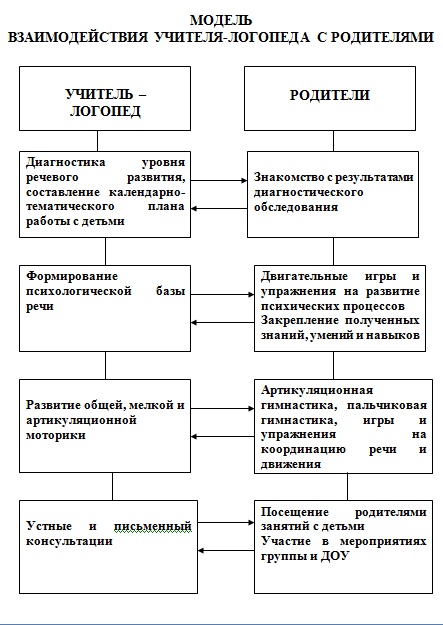                                    Годовой план  логопункта ДОУ                                          на 2019-2020 учебный год                                                                                       Составил:                                                                                         учитель-логопед Броварник О.Вг. Фокино2019 г.Цель: Организация коррекционно – образовательного процесса в соответствии с ФГОС ДО.Задачи:Своевременная диагностика речевых нарушений (подготовительная и старшая  группа);Коррекция речевых нарушений.Распространение логопедических знаний среди воспитателей и родителей.Самообразование.Основные направления работы учителя-логопеда в 2019-2020 учебном годуДИАГНОСТИЧЕСКАЯ РАБОТАКОРРЕКЦИОННО-РАЗВИВАЮЩАЯ РАБОТА С ДЕТЬМИОРГАНИЗАЦИОННО-МЕТОДИЧЕСКАЯ РАБОТА РАБОТА С ПЕДАГОГАМИРАБОТА С РОДИТЕЛЯМИОСНАЩЕНИЕ КАБИНЕТАПОВЫШЕНИЕ ПРОФЕССИОНАЛЬНОЙ КВАЛИФИКАЦИИ 3.2. Планирование индивидуальной работыМБДОУ «Детский сад №1»ПЛАН  ИНДИВИДУАЛЬНОЙ КОРРЕКЦИОННОЙ  РАБОТЫПО  ЗВУКОПРОИЗНОШЕНИЮ НА ЛОГОПЕДИЧЕСКОМ ПУНКТЕДОУна  20__-20__ учебный годСоставил: учитель-логопед О.В. Броварникг. Фокино201__г.ПЛАН ИНДИВИДУАЛЬНОЙ КОРРЕКЦИОННОЙ РАБОТЫПО ЗВУКОПРОИЗНОШЕНИЮ1. Формирование правильного звукопроизношения.Логопедический массаж;развивать подвижность артикуляционного аппарата;постановка и коррекция звуков:группа свистящих – С, СЬ, З, ЗЬ, Цгруппа шипящих – Ш, Ж, Ч, Щгруппа сонорных – Л, ЛЬ, Р, РЬгубно-губные – П, Б, М + мягк.губно-зубные – Т, Д, Н + мягк.заднеязычные – К, Г, Х + мягк.Другие __________________________автоматизировать звуки в слогах, словах, предложениях, связном тексте.2. Формирование фонематического восприятия:определять звуки (гласные, согласные, твердые-мягкие, глухие-звонкие);определять наличие и отсутствие звука, место звука в слове.3. Формирование фонематического слуха    4. Работа над слоговой структурой слова.5. Развитие грамматического строя речисловообразование;словоизменение.6. Развитие лексической стороны речирасширять предметный словарь;расширять словарь признаков;расширять глагольный словарь.7. Формирование связной речиформировать умение составлять рассказ по картинке;формировать умение составлять рассказ по серии картин;формировать умение составлять пересказ; формировать умение составлять рассказ - описание.8. Развитие психических процессов, моторики, интеллектуальной деятельности:развивать зрительное внимание, память, восприятие, мышление;развивать мелкую и артикуляционную моторику.I.Подготовительный этапЗадачи: Создать условия для подготовки ребенка к длительной коррекционной работе, а именно:а) вызвать интерес к логопедическим занятиям, потребность в них;б) развивать слуховое внимание, память, фонематическое восприятие в играх и специальных упражнениях;в) формировать    и    развивать   артикуляционную  моторику   до    уровня минимальной достаточности для постановки звуков;  г) укреплять физическое     здоровье воспитанников логопедического пункта ДОУ    (консультации врачей -  узких  специалистов   при   необходимости медикаментозное   лечение,   массаж).II. Формирование произносительных умений и навыковЗадачи:а) устранять  дефектное звукопроизношение;б) развивать умения  и навыки дифференцировать  звуки,     сходные артикуляционно  и акустически;  в) формировать  практические умения и навыки пользования исправленной (фонетически чистой, лексически развитой,   грамматически  правильной) речью. Виды коррекционной работы на данном этапе:                                  1.Постановка звуков в такой последовательности:свистящие С, 3, Ц, С’, 3'шипящий  Ш соноры Л, Льшипящий  Жсоноры  Р,  Р'шипящие Ч, Щ
Способ постановки:Подготовительные упражнения (кроме артикуляционной гимнастики):для   свистящих:   «Улыбка»,   «Заборчик»,   «Лопатка», «Желобок», «Щеточка», «Футбол»,   «Фокус»;для шипящих:  «Трубочка», «Вкусное варенье», «Чашечка»,  «Грибок», «Погреем руки»;для Р, Р': «Болтушка», «Маляр», «Индюк», «Лошадка»,     «Грибок», «Барабанщик», «Гармошка», «Пулемет»;для Л: «Улыбка», «Лопатка», «Накажем язык». Работа по постановке звуков проводится только  индивидуально.             2. Автоматизация каждого исправленного звука в слогах:По мере постановки может проводиться как индивидуально, так в подгруппе: а)  3, Ш, Ж, С, 3', Л' автоматизируются вначале в прямых слогах, затем в обратных и в последнюю очередь - в слогах со стечением  согласных; б)  Ц, Ч, Щ, Л - наоборот: сначала в обратных слогах, затем прямых и со стечением согласных;      в)  Р, Р' можно начинать автоматизировать с проторного аналога и параллельно вырабатывать вибрацию.Автоматизация каждого исправленного звука в словах.Проводится по следам автоматизации в слогах, в той же  последовательности.                                                                                     По мере овладения произношением каждого слога он немедленно вводится и закрепляется в словах с данным слогом. Для проведения работы  по автоматизации звуков в словах дети со сходными дефектами объединяются в подгруппы. Вся дальнейшая коррекционная работа проводится в подгруппах.4.Автоматизация звуков в предложениях. Каждое отработанное в произношении слово немедленно включается в отдельные предложения, затем в небольшие рассказы, подбираются потешки, чистоговорки, стихотворения с данным словом.5.Дифференциация звуков:  С – З,   СЬ – Ц,   С – Ш;   Ж – З,   Ж – Ш;   Ч – ТЬ,   Ч – СЬ,    Ч – Щ;Щ – С, Щ – ТЬ, Щ – Ч, Щ – Ш;Р – Л,   Р – РЬ,   РЬ – ЛЬ,   РЬ – Й,    ЛЬ – Л6.Автоматизация в спонтанной речи.(в диалогической речи, в играх, развлечениях, режимных моментах, экскурсиях, труде и т. д.).Методы коррекционной логопедической работы:Наглядные- непосредственное наблюдение и его разновидности; - опосредованное наблюдение (изобразительная наглядность: рассматривание  игрушек и картин, рассказывание по игрушкам
   и картинам); Словесные-чтение и рассказывание художественных произведений;- заучивание наизусть стихов, небольших рассказов, скороговорок, чистоговорок и др. - пересказ; - обобщающая беседа;- рассказывание без опоры на наглядный материал; Практические :-  дидактические игры и упражнения;- игры-драматизации и инсценировки; - хороводные игры и элементы логоритмики Средствами коррекции и развития речи детей с ФНР, ФФН  являются: - общение детей со взрослыми (родителями, воспитателями, логопедом,     музыкальным руководителем, инструктором по физической культуре и др.); - культурная языковая среда (дома и в детском саду); - обучение родной речи на занятиях (занятия по формированию фонетико-фонематической стороны речи, занятия по развитию ЛГСР и связной речи, чтение художественной литературы); - художественная литература, читаемая помимо занятий (дома и в детском саду); - изобразительное искусство, музыка, театр; - занятия по другим разделам образовательной программы ДОУ. Формы и приемы организации образовательного коррекционного процесса на логопункте ДОУ.Особенности взаимодействия учителя-логопеда с семьями воспитанниковВопросам взаимосвязи детского сада с семьей в последнее время уделяется все большее внимание, так как личность ребенка формируется, прежде всего, в семье и семейных отношениях. В нашем дошкольном учреждении  создаются условия, имитирующие домашние, к образовательно-воспитательному процессу привлекаются родители, которые участвуют в организованной образовательной деятельности, интегрированных занятиях, спортивных праздниках, викторинах, вечерах досуга, театрализованных представлениях, экскурсиях. Педагоги работают над созданием единого сообщества, объединяющего взрослых и детей. Для родителей   проводятся тематические родительские собрания и круглые столы, семинары, мастер-классы, организуются диспуты, создаются библиотеки специальной литературы по логопедии. На 2019-2020 учебный год  учителем-логопедом составлен план взаимодействия с семьями воспитанников  логопедического пункта ДОУ, в котором отражены все формы и методы взаимодействия (план представлен в годовом плане учителя-логопеда). На логопедическом пункте ДОУ  учитель-логопед привлекает   родителей к коррекционно-развивающей работе через систему методических рекомендаций. Эти рекомендации родители получают в устной форме на вечерних приемах. Рекомендации родителям по организации домашней работы с детьми необходимы для того, чтобы как можно скорее ликвидировать отставание детей — как в речевом, так и в общем развитии.  Методические рекомендации, данные в тетрадях для домашних работ, подскажут родителям, в какое время лучше организовать совместную игровую деятельность с ребенком, во что и как следует играть с ребенком дома. Они предоставят дошкольнику возможность занять активную позицию, вступить в диалог с окружающим миром, найти ответы на многие вопросы с помощью взрослого. Так, родители смогут предложить ребенку поиграть в различные подвижные игры, проведут пальчиковую гимнастику, прочитают и стихи, помогут научиться лепить и рисовать, составлять рассказы и отгадывать загадки. Выполняя с ребенком предложенные задания, наблюдая, рассматривая, играя, взрослые разовьют его речь, зрительное и слуховое внимание, память и мышление, что станет залогом успешного обучения ребенка в школе. К тому же, богатый иллюстративный материал пособий освободит родителей от поиска необходимых картинок и поможет сделать занятия более интересными и яркими. Задания тетрадей подобраны в соответствии с изучаемыми в  группах детского сада лексическими темами и требованиями программы. Работа с детьми 5-7 летнего возраста строится на систематизации полученных ранее знаний, что создаст предпосылки для успешной подготовки детей к обучению в школе. Кроме методических рекомендаций в специальных тетрадях, учитель-логопед ----- стенд  «Уголок логопеда» в коридоре ДОУ, где собраны различные материалы, которые помогают родителям организовать развивающее общение с ребенком и дома, и на прогулке, содержат описание опытов, подвижных игр, художественные произведения для чтения и заучивания. Без постоянного и тесного взаимодействия с семьями воспитанников коррекционная логопедическая работа будет не полной и не достаточно эффективной. Поэтому интеграция детского сада и семьи – одно из основных условий работы учителя-логопеда на логопедическом пункте ДОУ. Модель взаимодействия с семьями детей, имеющими нарушения речи, представлена на схеме. Программно-методическое обеспечение коррекционно-развивающей работы логопедаЛогопедический кабинет оснащен необходимым оборудованием, методическими материалами и средствами обучения. В логопедическом кабинете имеются следующие материалы: Перечень оборудования логопедического кабинетаПеречень дидактических игр и пособий в логопедическом кабинете№ п/пСодержание работыСроки1.Логопедическое и психолого-педагогическое обследование детей (подготовительная к школе группа) в ДОУ, зачисление детей с нарушениями речи на дошкольный логопедический пункт; определение особенностей речевого, психомоторного, общего развития детей, зачисленных на логопедический пункт, оформление речевых карт.Сентябрь, май 2.Профилактическая работа по выявлению детей с нарушениями речи, подлежащих зачислению на логопедический пунктВ течение года, по запросу родителей№ п/пСодержание работыСрокиВыход1.Проведение подгрупповой    непосредственной образовательной деятельности «Формирование лексико-грамматических средств языка и развитие самостоятельной развернутой фразовой речи» (для подгруппы детей с ОНР)В течение учебного  годаКалендарно-тематическое планирование занятий по формированию лексико-грамматических средств языка.2.Индивидуально-подгрупповая логопедическая непосредственная образовательная деятельность по звукопроизношению и развитию фонематического слуха и восприятия (для всех детей)В течение учебного годаЕжедневное планирование индивидуальной, подгрупповой логопедической НОД. № п/пСодержание работыСрокиВыход1.Зачисление детей на логопедический пункт ДОУ, утверждение списков зачисленных на логопункт детей с нарушениями речи.До 15 сентябряСписок детей, зачисленных на логопункт.2.Составление и утверждение у заведующего ДОУ циклограммы рабочего времени учителя-логопеда, расписания индивидуально-подгрупповой логопедической НОД на год До 15 сентябряЦиклограмма, расписание занятий3.Составление Рабочей программы, годового плана работы учителя-логопеда До 15 сентябряРабочая программа, Годовой план работы 4.Составление перспективных и календарно-тематических планов работы на годДо 15 сентябряПерспективный и календарный план работы5.Планирование логопедической подгрупповой, индивидуальной НОД В течение года Ежедневные планы работы, конспекты НОД6.Ведение индивидуальных тетрадей детей. Заполнение речевых карт.В течение годаИнд. тетради, речевые карты.№ п/пСодержание работыСрокиВыход1.2.3.4.5.Консультации для воспитателей ДОУ на семинарах, педагогических советах:1.Обсуждение результатов логопедической  и педагогической диагностики детей, зачисленных на логопедический пункт.2.Выступление на педагогическом совете ДОУ Тема: «Речь педагога, как образец для подражания воспитанников»Индивидуальные консультации по итогам диагностики (обсуждение ведения тетради рабочих контактов).КонсультацииКонсультация: «Использование эффективных методов и приёмов в работе с «неговорящими» детьми, с детьми с ОВЗ».Сентябрьоктябрь, в течен. годаОктябрьДекабрьЯнварьФевральПротокол педагогического совета, результаты диагностики Практическое использованиеПрактическое использование№ п/пСодержание работыСрокиВыход1.Выступления на родительских собраниях:« Цели и задачи коррекционной логопедической работы с детьми, зачисленными на логопедический пункт ДОУ.  Организационные вопросы. Рекомендации логопеда по организации занятий дома и соблюдению методических рекомендаций».«Подведение итогов коррекционной работы учителя-логопеда с детьми, зачисленными на логопедический пункт ДОУ.СентябрьМайТетрадь            протоколов родительских собраний, Тетрадь            протоколов родительских собраний.2.Консультации для родителей:1. Индивидуальные консультации для родителей по результатам логопедического обследования.2. Рекомендации по организации логопедических занятий с детьми в домашних условиях.3. Как воспитать у ребенка навыки правильного звукопроизношения4. Речевые игры с детьми по дороге в детский сад.5. Игры на развитие внимания, памяти и мышления.6. Игры по развитию словарного запаса и грамматического строя речи у детей 5-6 лет.7.Играем пальчиками – развиваем речь. 8. Игры и упражнения на развитие связной речи у детей 5-6 летСентябрь, майОктябрьНоябрьДекабрьЯнварьФевральМартАпрельУстная информация.Печатный материал.Печатный материал.Печатный материал.Печатный материал.Печатный материал.Печатный материал.Печатный материал.3.Консультирование родителей по необходимости, по запросу родителей.В течение годаЖурнал учета консультативной работы.4.АнкетированиеСентябрьАнализ анкет5.Ведение индивидуальных тетрадей для домашних заданийВ течение годаПрактическое использование№ п/пСодержание работыСрокиВыход1.Пополнение учебно-методического комплекса.- новинки методической литературы- пополнение имеющихся и создание новых картотек по коррекционной работе с детьми- пополнение консультаций для педагогов и родителейВ течение годаКартотеки, методические разработки, книги, консультации2.Пополнение учебно-дидактического комплекса- новые игры и игрушки для работы с детьми- пособия для подгрупповой и индивидуальной работы с детьми.В течение годаДидактические игры и пособия  3.Пополнение канцелярииВ течение годаКанцелярские принадлежности, бумага, папки и т.д.№ п/пСодержание работыСрокиВыход1.Участие в педагогических советах, семинарах, консилиумах ДОУ и на уровне района В течение года Письменные материалы2.Просмотр открытых занятий, мастер-классовВ течение годаПисьменные материалы, анализ просмотренных мероприятий3. Отслеживание и изучение новинок в методической литературе по внедрению ФГОС ДО в работу учителя-логопеда детского сада в журналах «Логопед», «Логопед в ДОУ», «Дошкольное образование» и др. В течение годаПисьменные материалы, презентации, консультации4.Использование Интернет ресурса для публикации материалов, участие в вебинарах.В течение годаДокументы об участиеСовместная образовательная деятельность учителя-логопеда с детьмиОбразовательная деятельность в семьеНепосредственно образовательная логопедическая деятельность:1. Подгрупповая НОД2. Индивидуальная НОД3.  Дидактические игры4. Настольно-печатные игры5. Компьютерные обучающие игры и программы6. Разучивание скороговорок, чистоговорок, стихотворений7. Речевые задания и упражнения8. Работа по нормализации звукопроизношения, обучению пересказу, составлению описательного рассказа1. Выполнение рекомендаций учителя-логопеда по исправлению нарушений в речевом развитии2. Речевые игры3. Беседы4. Чтение книг, рассматривание иллюстраций5. Заучивание скороговорок, потешек, чистоговорок, стихотворений6. Игры- драмматизации №ОборудованиеКоличество1Стол детский (парта)2Стул детский3Стол письменный4Стул мягкий6Парта логопедическая 7Зеркало настенное12Магнитная доска с буквами 17Шкаф для пособий, документации18Мусорная корзина19ТумбочкаРазделыДидактические игры и пособияОбогащениесловарного запасаНабор карточек «Транспорт»Наглядно – дидактическое пособие «Инструменты»Комплект карточек  для бесед «Весна»Наглядно дидактическое пособие «Домашние птицы»Наглядное пособие «Животные дикие и домашние»Наглядное пособие «Транспорт»Наглядно -  дидактическое пособие «Насекомые»Наглядно дидактическое пособие «Цветы»Развивающее лото для детей «Профессии»Развивающее лото для детей «Животные»Развивающее лото для детей «Растения»Формирова-ние звукопроиз-ношенияКомплексы артикуляционной гимнастикиПредметные картинки на звукиРабочая тетрадь по развитию речи на звукиВ.В. Коноваленко «Парные звонкие – глухие согласные З-С»В.В. Коноваленко Дидактический материал по коррекции произношения звуков Г, К, Х.И.Г. Сухин Веселые скороговорки для «непослушных звуков»В.В.Коноваленко, С.В.Коноваленко Коррекция звукопроизношения у детей (С, З, Ц, Ж, Ч, Щ, Л, Ль, Р, Рь) В. Цвынтарный  «Играем, слушаем, подражаем – звуки получаем»Т.А. Воробьева Логопедические упражненияТ.А. Куликовская Артикуляционная гимнастика в стихах и картинках.Е. Косинова Артикуляционная гимнастика«Звуковые дорожки»Формирова-ние фонематического восприятия и навыков звукового анализаНабор звучащих предметов (бубен, колокольчик, погремушки, свисток) Сигнальные карточкиФормирова-ние лексико-грамматичес-кого строя речи Предметные картинки по темам: «Овощи», «Фрукты», «Деревья», «Цветы», «Грибы и ягоды», «Одежда», «Обувь», «Мебель», «Головные уборы», «Посуда», «Продукты питания», «Домашние животные и их детеныши», «Дикие животные»,  «Птицы», «Игрушки», «Насекомые», «Транспорт»,«Строительство», «Инструменты», «Профессии»,«Времена года»; Игры на развитие навыка словообразования:«Приготовим сок», «Посчитай», «Готовим обед»,«Чей хвост», «Цветы», «Одень куклу», «Он, она,оно, они», «Первые открытия»;Связная речьСхемы для составления рассказов;Сюжетные картинки;Серии сюжетных картинокНаборы предметных картинок для составлениясравнительных и описательных рассказовНаборы текстов для пересказа Развитие внимания, памяти, словесно-логического мышления «Четвёртый лишний»Счётные палочкиПирамидкаМатрешкиЛогический кубДоминоПазлы«Дары природы»«Обобщение»«Что из чего»«Найди пару»«Цвета»Развитие мелкой моторики.Речевого дыханияКартинки для штриховки;Трафареты, карандаши;«Весёлые  шнурочки»; «Волшебные верёвочки»; «Игры со счётными палочками»; «Сухой бассейн»;Е.Бортникова Чудо обучайка. Развиваем мелкую мотрику.А.Николаев Пальчиковые игры«Весёлые прищепки»;«Мыльные пузыри»«Загони мяч в ворота»«Аквариум»